Best Practice - ITitle of the practice :- Yeshwant ScholarshipGoal :- The objectives in starting this practice were as follow:To attract more admission flow.To attract meritorious students of H.S.C. to join our institution.To help students financially so that they can purchase books and reading material.To receive this scholarship, attendance is compulsory; hence it would not only improve the attendance, but would also boost their confidence and act as a motivational factor in their academic pursuits.This scholarship is open to all irrespective of caste, category or financial status of   parents.Context:-Students coming to our institution are from the rural areas. Many of them work as labourers in the fields. They suffer financial crisis and hence they are not regular in their classes.  Hence, the Principal, the teaching and non- teaching faculty and the retired faculty of the college came together and decided to raise a corpus fund with the help of which the students would be benefitted. Practice: - The teaching faculty voluntarily decided to contribute Rs. 500/- and the non-teaching faculty Rs. 100/- per month for the fund from the year 2011. The retired staff has also contributed Rs. 10,000/-each as seed money for the corpus fund to the tune of Rs. 1,80,000.  As a result, we have been able to bring students out of financial crisis. This endeavour has not only increased the student flow, but also the attendance of the students.  The table given below clearly indicates the number of students benefitted by this practice and the amount spent, apart from the government scholarship the students get. Moreover, these meritorious students have come in contact with the scholarship disbursing committee which gives personal attention to them and motivates them to perform better.  They can have a face-to-face interaction with the committee members where they can speak about their problems. The committee members take steps to find solution to their problems.  Moreover, the committee members also suggest reference books for their further reading so as to enhance their personality.       Evidence of Success:-The table given below clearly indicates the increase       Cut -off percentage in the first year programme which is clear evidence      of its success.With the inception of this practice, we have been able to cover even those students who are not covered under the government scholarship. The scholarship has boosted the morale of the students and motivated them to do better in their academic pursuit and has ultimately aroused their interest in studies.  Automatically, the percentage of attendance in such classes has also gone up. Cut-off percentage of marks gone up.5	Problems: - Today, we do not have any problem in raising this fund, and the teaching and non-teaching faculty take pride for having helped the students in this manner.  Apart from this, the faculty of Home Science Department raises a fund in order to help the needy students to provide them   free railway and bus passes to commute from their villages.                            Best Practice –IITitle :- Activities Undertaken by Yeshwant Staff ClubGoal: - Yeshwant Staff club, Wardha was established in the year 1968 by Prof. G.B.    Kadam who was the Principal of the college and had served in the military forces and, later on, went on to become the Vice-Chancellor of Nagpur University, Nagpur.  This club was started with several aims in the mind.  The objectives of starting the club are given below:-To develop the academic orientation of the faculty.To boost the morale of the faculty and motivate them in the field of research.To create a congenial homely atmosphere among the management, the Principal and the teaching and non-teaching faculty.To felicitate the meritorious children of the faculty.To felicitate the incoming and outgoing faculty, and welcome newly married brides / bridegrooms into Yeshwant family.The Context: - Principal G.B. Kadam wanted every faculty member to work as a family member so that everyone would be sincere, committed and devoted to his work. Moreover, inclusion of new brides / bridegrooms in Yeshwant family would give them a new exposure and instil in them a confidence that their spouse is working in a healthy and congenial atmosphere.  An employee working in such an atmosphere would not only get the job satisfaction; but also would be sincere and committed to the work.The Practice: - Yeshwant Staff Club organises several activities benefitting the staff members.  Foremost among them is the practice of reading out a research / informative paper on every Wednesday. The paper reading programmes begin with a medical health awareness programme. Teachers are given advance information regarding the dates of paper reading programme.  The title and theme of paper is displayed on the notice board and on muster.  After the paper presentation, there is a lively discussion. Arguments and counter-arguments are made for and against the paper.  It becomes the duty of the paper reader to defend the ideas or the principles which he has propounded.  Thus the paper reader comes to understand the shortcomings of his paper, moreover he gets a better insight and perception to develop his ideas as the paper has been discussed among all the staff members. This exercise can also instil confidence in the paper reader. The staff club also runs an activity wherein the incoming and outgoing faculty is felicitated.  Moreover, the faculty members who are awarded Ph.D. degree, faculty getting appointed on important posts, awards and social recognitions and the outgoing staff are felicitated in the programme.  The newly married couples are also felicitated at the hands of the management. All the retired faculty along with their families are also invited for this programme. The staff club arranges two such programmes every year which are followed by dinner.Evidence of Success: - The activity, run by Yeshwant Staff club, Wardha, instils a sense of confidence among the teaching and non-teaching faculty. It also gives job satisfaction. Moreover, the spouses come to have a confirmed opinion that the institution is like a big family wherein there is love, affection and ‘fellow feeling’. He / She is ready to allow him / her to spare more time in such a cosy atmosphere.  Such a congenial atmosphere gives a sense of job satisfaction to the employees and they become sincere and devoted to the institution.  Even the Management authorities freely interact with the families of the staff members giving the whole gathering a homely atmosphere.  The success of the practice can be seen in the commitment and devotion of the employees for their work. Problems encountered and resource required: -The teaching staffs voluntarily contribute a fund for these activities, and as it is their own activity we don’t encounter any problems in running it.Future Plan: The faculty of the college proposes to conduct a survey of the problems faced by the village, which is annually adopted by the college unit of NSS, and prepare a research paper to be presented in the regular staff club paper reading programmes. The college also proposes to submit the findings of the survey to district collector for necessary action.YESHWANT MAHAVIDIYALYA WARDHA Best Practice –III1	Title: - ANNUAL CELEBRATION OF BREAST FEEDING WEEKGoal: - department of human development (Home science)  Yeshwant mahavidyalaya Wardha celebrates world breast feeding week from 1-7 august every year .various programmes are organised during this week under this activity. This activity was started with several aims in the mind. Slogan of this year is “Breast Feeding : Foundation of Life  The objectives of starting the activity are given below:-To prevent malnutrition in all its forms.To ensure food security for infants and young children.To improve the health of babies around the world.To promotes better health for mother & children alike.To cure mothers developing breast cancer ovarian cancer, type 2 diabetes, & heart disease. To helps babies to develop brain better.To aware all pregnant women about importance of   breast feeding.The Context: - Home Science faculty is established in 1969. Being girl’s faculty all are future mothers and Nation builder fraternity. Keeping this in view Department of Home Science started celebrating annual Breast feeding week every year under which various programs like guest lecture, poster competition, recipes   for pregnant women etc are organised for all girls students in college. The Practice: - Department of Home science organises several activities benefitting all girls .department of human development organises activities promoting Breast Feeding, along with Nutrition Department recipe competition for pregnant women, Poster competition ,Quiz etc are conducted in this Feast feeding week. Students are actively taking part in all these activities and support  mother child health care.Evidence of Success: - The activity, run by department of Home science, Wardha, instils a sense of responsibility among the students, teaching and non-teaching faculty. It also gives self realisation and boost to become good mother. Students raised quires about advantages and disadvantages of breast feeding, diet of mother, child care,Garbha Sansakr etc. OUT COME – This week focuses on improving the health of babies & Empower parents, superior nutrition all over the world. Reduce to IMR-10/1000 live births Reduce to MMR-100/100000 live births Reduce toTFR-2.1Problems encountered and resource required: students hesitate to raise quires about the subject .Need more awareness and propaganda about the subject. Need to increase the span of interaction with the studentsFuture Plan: To start working on good nutrition to all including future mother.To organise Garbha Sanskar ShibirTo conduct haemoglobin estimation camp along with Biology Department.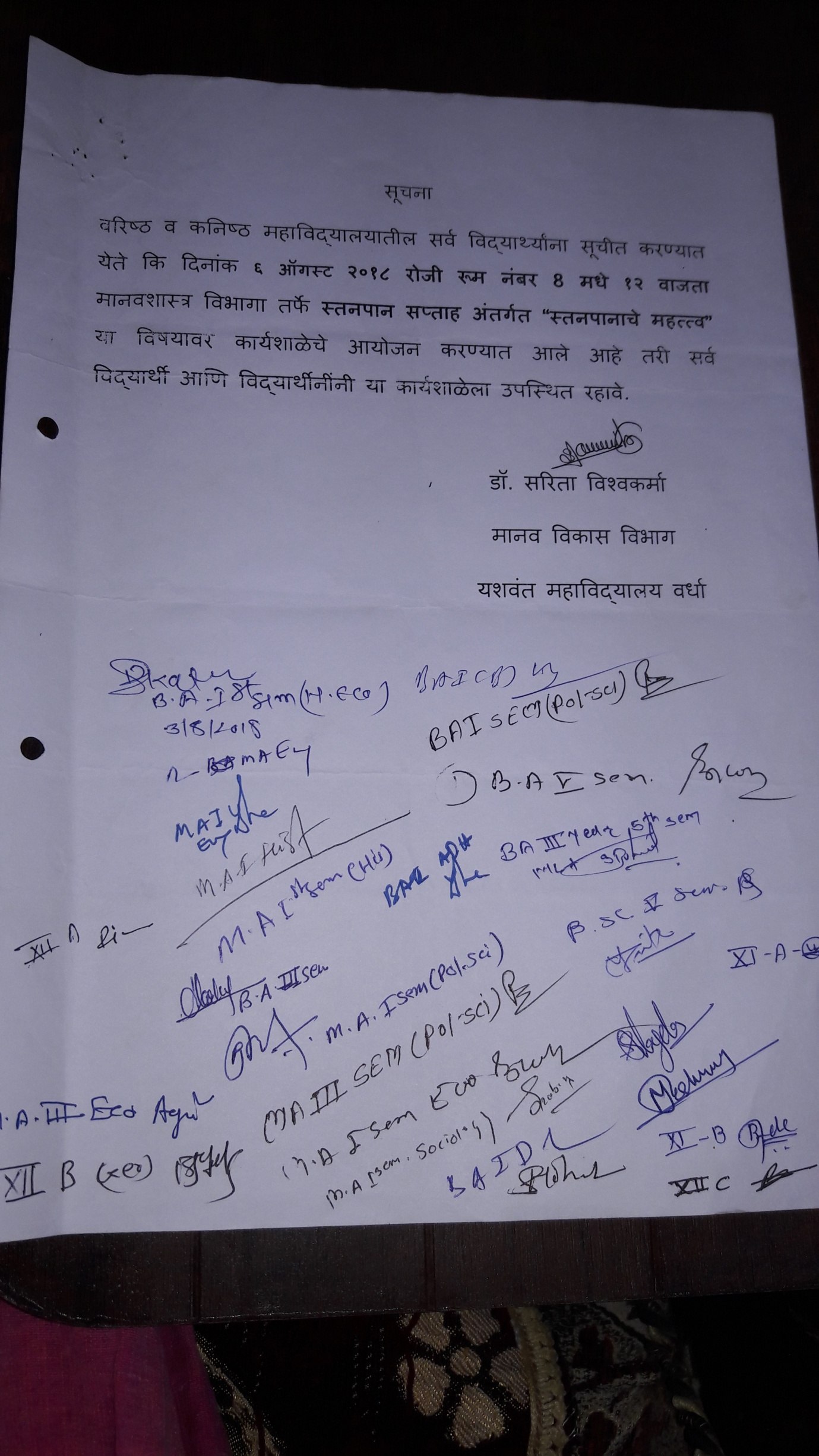 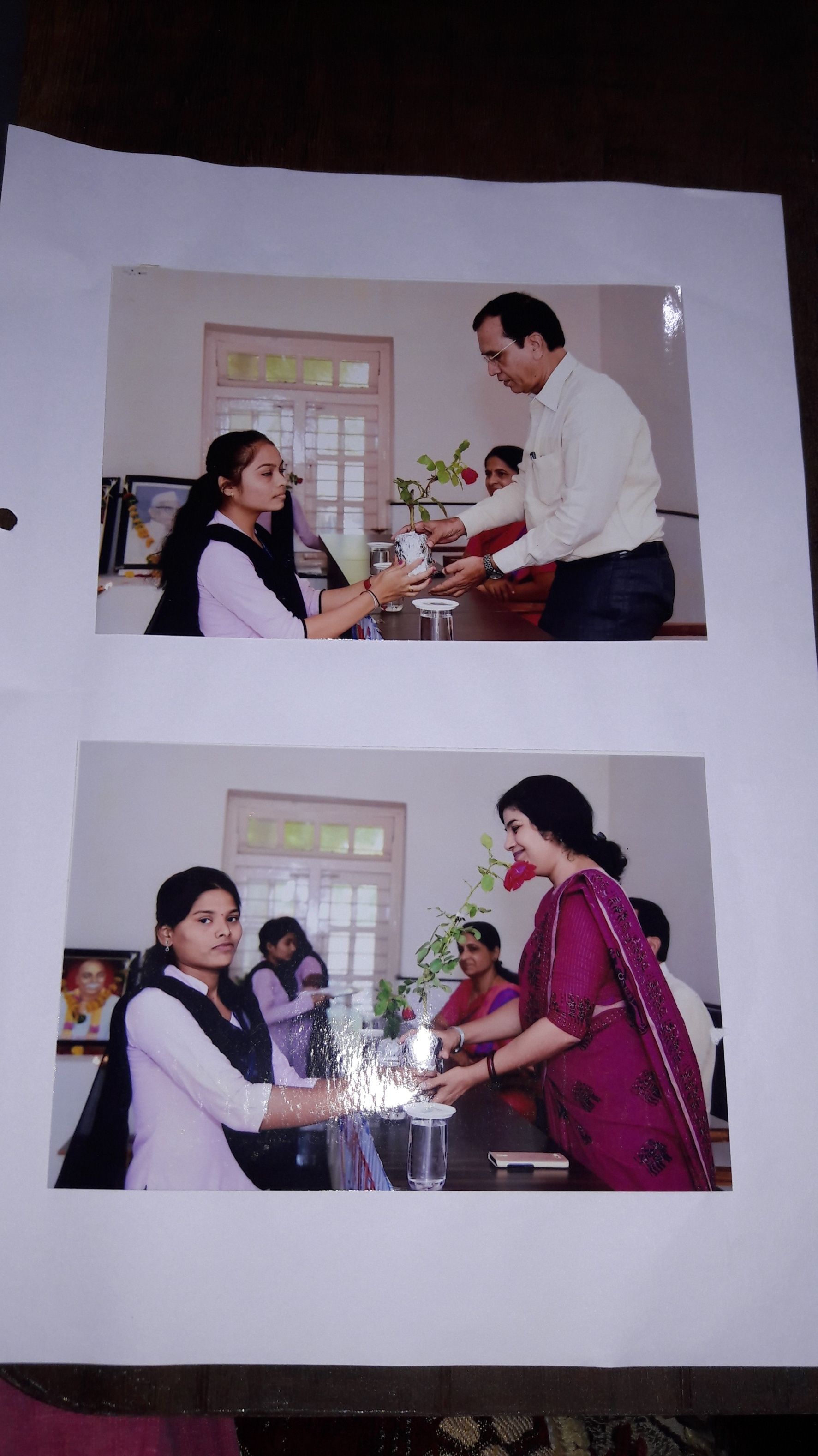 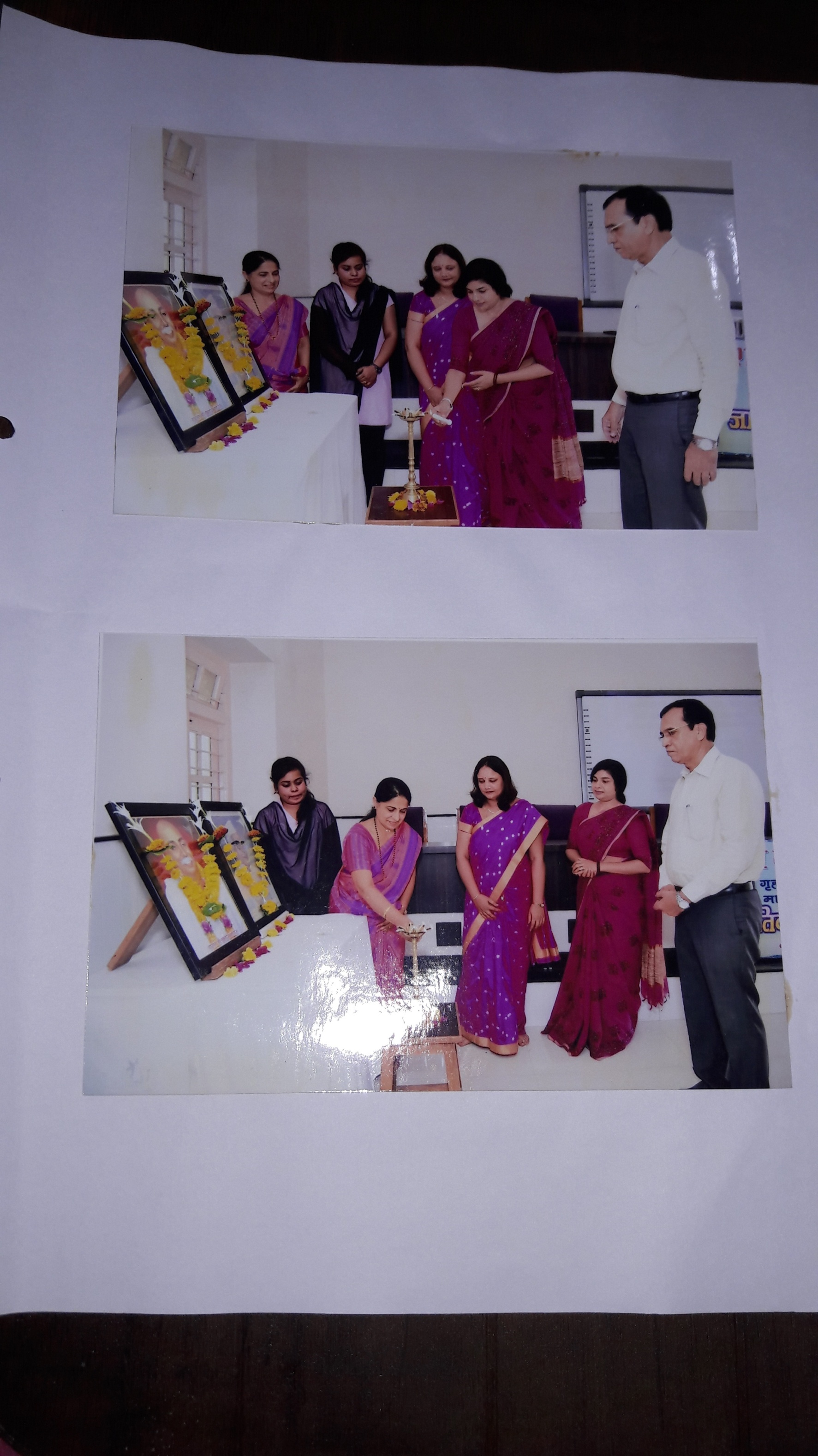 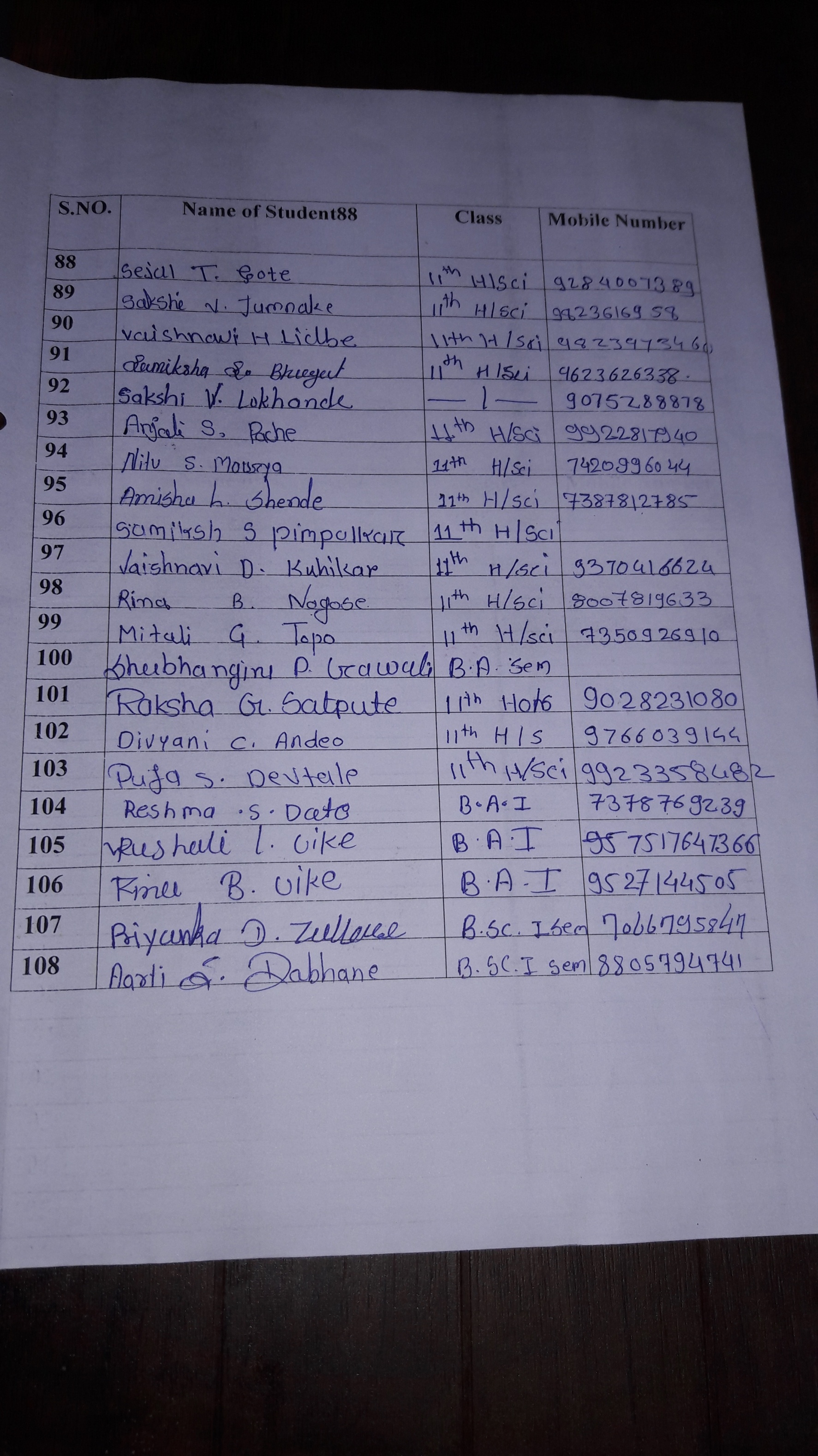 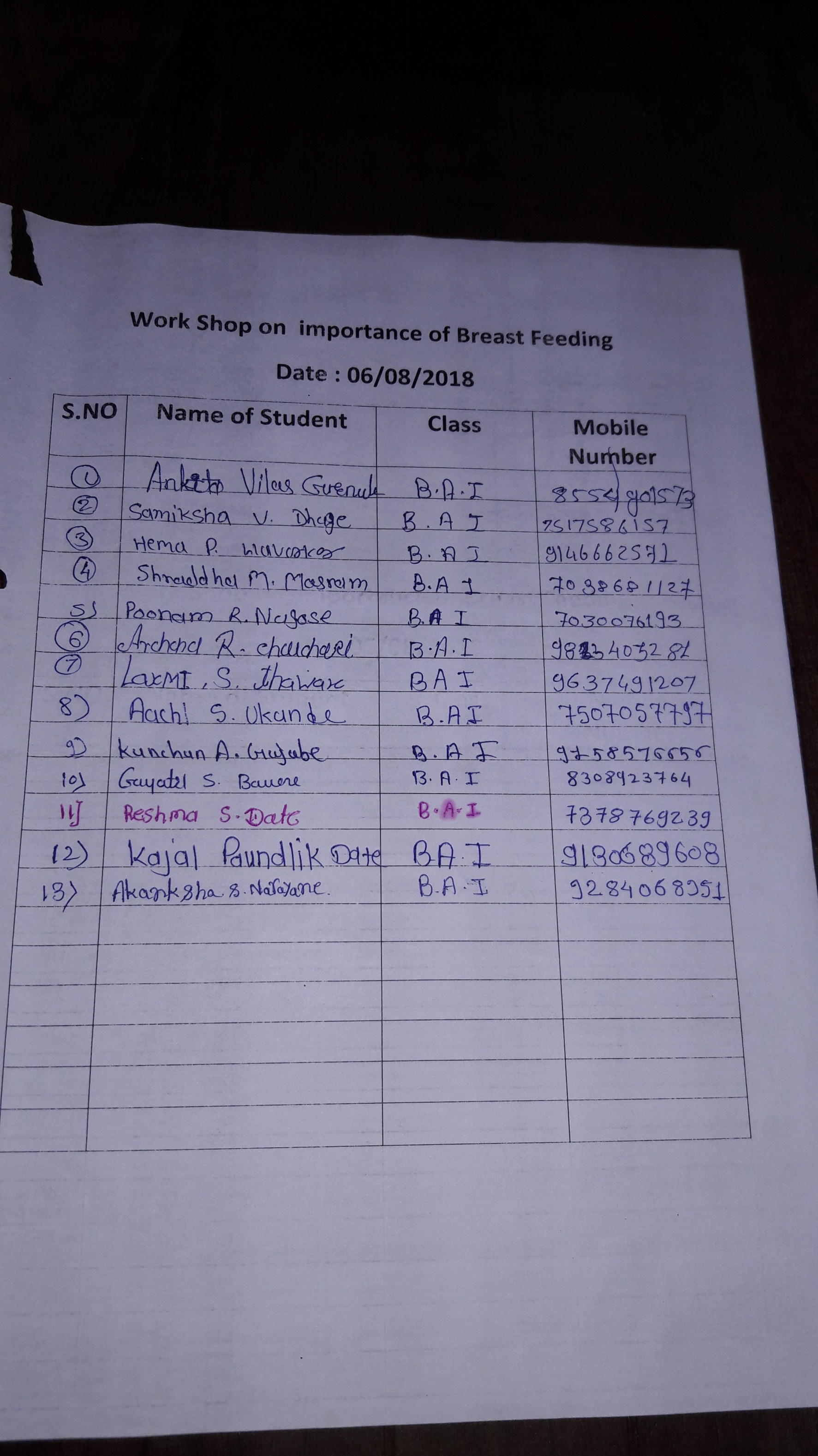 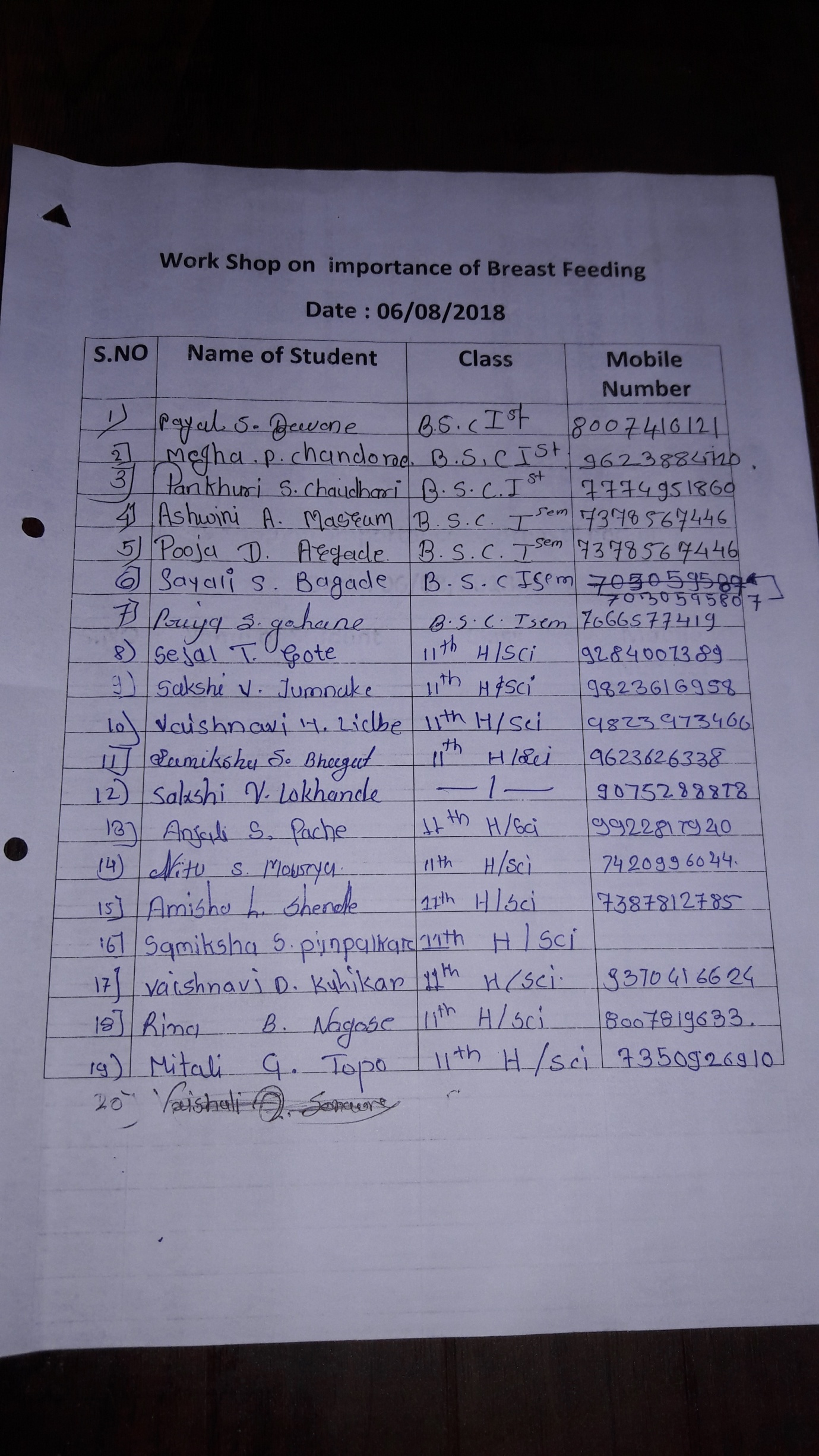 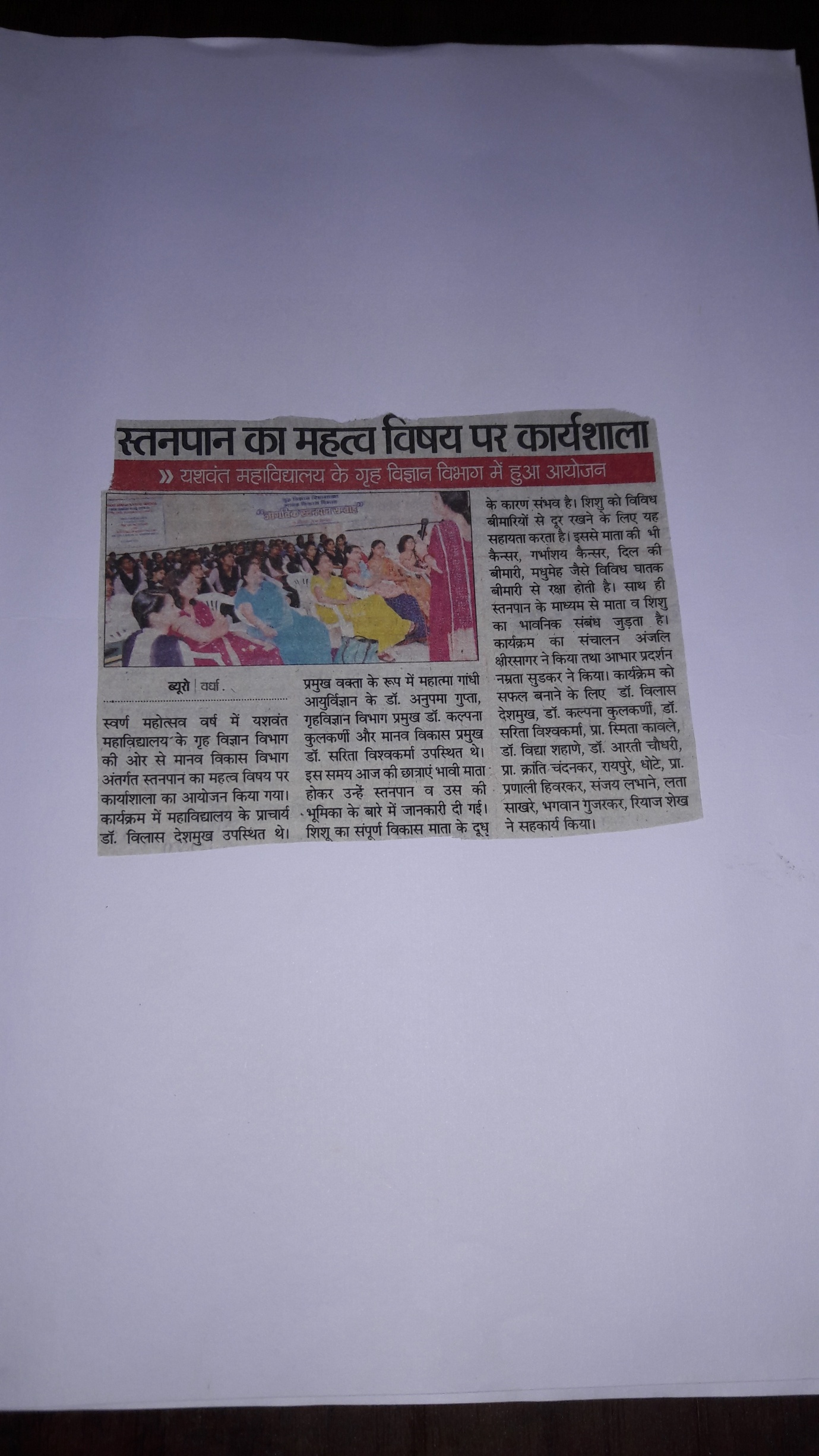 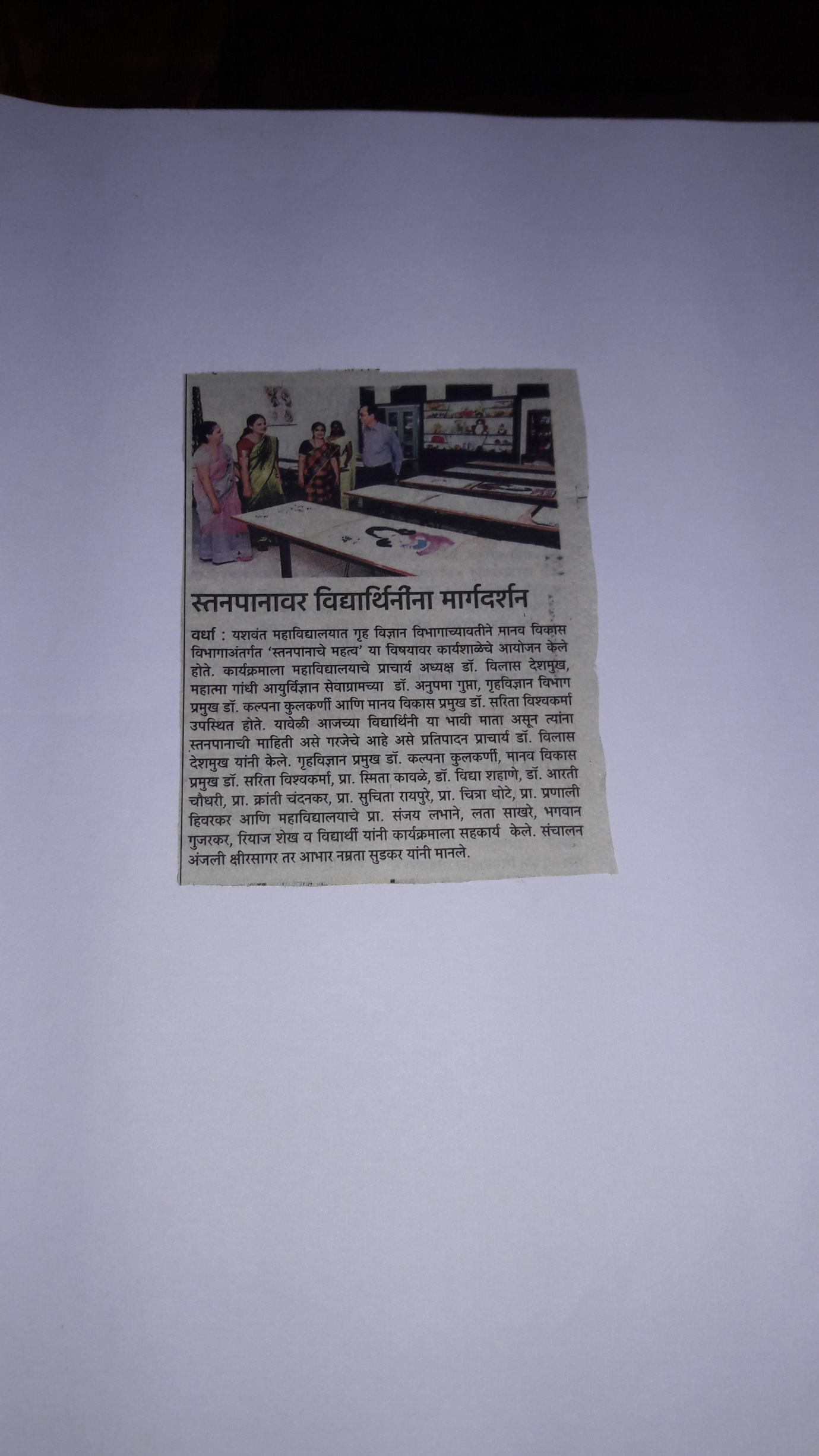 Sr. No.YearNo of admissions in the first year programmeNumber of students BenefittedCut -off  percentageAmount of Scholarship Disbursed12017-1862010478.161,90,40022018-196209078.161,57,100